Zmluva o výkone Stavebného dozoru		uzatvorená v zmysle § 566 a nasl., zákona č. 513/1991 Zb. Obchodného zákonníka v znení neskorších predpisov (ďalej len „Obchodný zákonník)(ďalej len „zmluva“ v príslušných gramatických tvaroch)evidenčné číslo objednávateľa:			  	evidenčné číslo poskytovateľa:  Výkon Stavebného dozoru (SD) pre stavbu:„FEMINA DSS Veľký Blh - z inštitúcie do komunitných služieb (I. etapa) Prestavba a rekonštrukcia rodinného domu Ul. Družstevná 104, Jesenské pre účely zriadenia  podporovaného bývania pre PSS“ (ďalej len „stavba“)1. Objednávateľ:	Názov:			Zariadenie sociálnych služieb FEMINA – Szociális Szolgáltatások Intézménye FEMINASídlo: 			SNP 419/4, 980 22 Veľký BlhPrávna forma: 		rozpočtová organizácia zriadená BBSK	Štatutárny orgán: 	JUDr. Jana Marková, riaditeľkaIČO: 			00648108DIČ: 			2021275355Bankové spojenie: 	Štátna pokladnicaČíslo účtu: 		000000 7000694307/8180IBAN: 			SK57 8180 0000 0070 0069 4307Osoby oprávnené rokovať vo veciach Zmluvy: 	JUDr. Jana Marková, riaditeľka	Osoby oprávnené rokovať v technických(realizačných) veciach:	Mgr. Peter Perdik, Ing. Peter MišuraTelefón: 		0905 436 045; 0905 590 112	E mail:			peter.perdik@zssfemina.sk; peter.misura@bbsk.ska2. Poskytovateľ:Sídlo:		Právna forma:		Zastúpená:	Osoba oprávnená konať v mene spoločnosti: 		Osoba oprávnená rokovať vo veciach technických:		Osoba oprávnená konať vo veciach zmluvy: 			IČO:			DIČ:		Bankové spojenie:		Číslo účtu: 		Telefón/ fax:		(ďalej len ako „poskytovateľ“ v príslušnom gramatickom tvare a objednávateľ spolu s poskytovateľom ďalej v zmluve ako „zmluvné strany“ v príslušnom gramatickom tvare)Čl. I.Úvodné ustanoveniaObjednávateľ zrealizoval verejné obstarávanie v súlade so zákonom č. 343/2015 Z. z. o verejnom obstarávaní a o zmene a doplnení niektorých zákonov v znení neskorších predpisov na predmet zákazky Výkon stavebného dozoru pre stavbu „FEMINA DSS Veľký Blh - z inštitúcie do komunitných služieb (I. etapa) Prestavba a rekonštrukcia rodinného domu Ul. Družstevná 104, Jesenské pre účely zriadenia  podporovaného bývania pre PSS“  (ďalej iba „verejné obstarávanie“).Na základe výsledkov verejného obstarávania došlo k výberu zhotoviteľa stavby – obchodnej spoločnosti ............................................................................... a k uzatvoreniu zmluvy o dielo zo dňa ................. medzi objednávateľom v postavení objednávateľa a zhotoviteľom v pozícii zhotoviteľa (ďalej len „Zmluva so zhotoviteľom“), predmetom ktorej je realizácia stavby v rozsahu vymedzenom v Zmluve so zhotoviteľom. Poskytovateľ vyhlasuje, že sa riadne oboznámil so Zmluvou so zhotoviteľom, voči jej zneniu nemá žiadne výhrady a je pripravený a schopný (najmä odborne, technicky a kapacitne) zabezpečovať všetky činnosti, ktoré má v mene alebo za objednávateľa na základe Zmluvy so zhotoviteľom pre objednávateľa zabezpečovať Stavebný dozor.Poskytnutie služby bude financované z prostriedkov, ktorých podmienky čerpania sú upravené v Zmluve o poskytnutí prostriedkov mechanizmu na podporu obnovy a odolnosti uzatvorenej medzi prijímateľom a vykonávateľom.Identifikácia projektu:Názov projektu: 		FEMINA DSS Veľký Blh – z inštitúcie do komunitných služieb (I. etapa)Kód projektu: 		13I01-22-V02-00062Názov výzvy: 	Výzva na predkladanie žiadostí o poskytnutie prostriedkov mechanizmu na rozšírenie kapacít komunitnej starostlivostiKód výzvy: 			13I01-22-V02Komponent: 		13 Dostupná a kvalitná dlhodobá sociálno - zdravotná starostlivosťReforma/investícia: 	Investícia 1: Rozšírenie kapacít komunitnej sociálnej starostlivosti Číslo Zmluvy o poskytnutí prostriedkov mechanizmu na podporu obnovy a odolnosti: 13I01-22-V02-00062-Z01Poskytovateľ berie na vedomie, že poskytnutie služby bude financované z prostriedkov Plánu obnovy a odolnosti SR základe Zmluvy o poskytnutí prostriedkov mechanizmu na podporu obnovy a odolnosti uzatvorenej medzi prijímateľom a vykonávateľom.Zmluvné strany berú na vedomie a súhlasia, že cena za poskytnutie služby bude hradená na základe Zmluvy o poskytnutí prostriedkov mechanizmu na podporu obnovy a odolnosti uzatvorenej medzi prijímateľom a vykonávateľom a faktúry budú zaplatené poskytovateľovi po pripísaní prostriedkov na účet objednávateľa.Zmluvné strany majú spoločný záujem na tom, aby došlo k riadnej a včasnej realizácii predmetu tejto zmluvy a k jej riadnemu splneniu a majú záujem si pritom poskytnúť všetku nevyhnutne potrebnú súčinnosť.Čl. II.Predmet zmluvy  Predmetom tejto zmluvy je záväzok poskytovateľa vykonať pre objednávateľa činnosti Stavebného dozoru v súlade so zákonom č. 50/1976 Zb. o územnom plánovaní a stavebnom poriadku (stavebný zákon) v znení neskorších predpisov (predovšetkým § 46b), ako aj v súlade s touto zmluvou, a to predovšetkým v rozsahu uvedenom v čl. III. a IV. tejto zmluvy, resp. inak vyplývajúcom z tejto zmluvy a Zmluvy so zhotoviteľom pri vedení a realizácii stavby s názvom: „FEMINA DSS Veľký Blh - z inštitúcie do komunitných služieb (I. etapa) Prestavba a rekonštrukcia rodinného domu Ul. Družstevná 104, Jesenské pre účely zriadenia  podporovaného bývania pre PSS“ (ďalej len „predmet zmluvy“);Objednávateľ sa za riadne a včasné splnenie predmetu zmluvy zaväzuje zaplatiť poskytovateľovi dojednanú odplatu a poskytnúť mu nevyhnutnú súčinnosť v nevyhnutne potrebnom rozsahu.Stavebným dozorom objednávateľa sa rozumie kvalifikovaná fyzická osoba zapísaná v zozname Slovenskej komory stavebných inžinierov, ktorá je oprávnená dávať v mene objednávateľa zhotoviteľovi záväzné pokyny v technických veciach v rozsahu Zmluvy so zhotoviteľom, má právo vyžadovať akékoľvek informácie v súvislosti s plnením diela od zhotoviteľa a plní ďalšie funkcie a vykonáva ďalšie činnosti v zmysle Zmluvy so zhotoviteľom a v súlade s §46b zákona č. 50/1976 Zb. o územnom plánovaní a stavebnom poriadku (stavebný zákon) v znení neskorších predpisov.Poskytovateľ vyhlasuje, že sa riadne oboznámil so Zmluvou so zhotoviteľom a voči jej zneniu nemá žiadne výhrady. Zhotoviteľ ďalej vyhlasuje a bez akéhokoľvek obmedzenia zodpovednosti a bez možnosti liberácie zodpovedá za to, že je pripravený a schopný (najmä odborne, technicky a kapacitne) bez prekážok, riadne a včas zabezpečovať, uskutočňovať a/alebo vykonávať všetky činnosti, ktoré má v mene alebo za objednávateľa na základe Zmluvy so zhotoviteľom akokoľvek zabezpečovať, uskutočňovať a/alebo vykonávať Stavebný dozor ako je tam definovaný. Toto vyhlásenie je podstatná okolnosť pre uzatvorenie tejto zmluvy a jej plnenie, bez ktorého by zmluvu objednávateľ neuzatvoril.Čl. III.Rozsah a obsah záväzku poskytovateľaPoskytovateľ sa zaväzuje, že v rozsahu a za podmienok dohodnutých v tejto zmluve pre objednávateľa zabezpečí svojimi vlastnými kapacitami výkon činností Stavebného dozoru, ktorý pozostáva z nasledovných činností a ktoré uskutoční nasledovne:Vo vzťahu k stavebným činnostiam:preštudovať všetky dokumenty podľa DUR, DSP s náležitosťami DRS, stavebné povolenia, oznámenia k ohláseniam stavebných úprav, zmluvné dokumenty súvisiace so stavbou a iné podklady, ktoré sú potrebné pre výkon činnosti Stavebného dozoru pre stavbu,oznámiť príslušným orgánom začatie stavby najmenej 15 dní pred jej začatím, prípadne oznámiť dotknutým orgánom ďalšie údaje vyplývajúce zo stavebných povolení alebo iných rozhodnutí v termínoch v nich určených, odovzdať stavenisko zhotoviteľovi, vrátane úkonov s tým spojených (podpis protokolu a pod.),skontrolovať harmonogram prác zhotoviteľa stavby najneskôr ku dňu odovzdania staveniska zhotoviteľovi (najmä trvanie jednotlivých činností, ich vzájomné väzby a následné väzby na lehotu výstavby, prípadné potrebné technologické prestávky medzi jednotlivými technologickými postupmi vrátane posúdenia väzieb na technické zariadenia, materiálové vybavenie zhotoviteľa a personálne kapacity zhotoviteľa). V prípade zistenia nedostatkov alebo nezrovnalostí v predloženom harmonograme prác upozorní na túto skutočnosť zápisom v protokole o odovzdaní staveniska a zároveň určí zhotoviteľovi primeranú lehotu na odstránenie zistených nedostatkov a nezrovnalostí v harmonograme prác. Objednávateľ si vyhradzuje právo neschváliť zmenu harmonogramu prác. Harmonogram prác schválený poskytovateľom a objednávateľom bude v rozsahu, v akom to Zmluva so zhotoviteľom pripúšťa záväzný pre zhotoviteľa počas celej doby výstavby.Vo vzťahu k stavebnému denníku:vykonávať nasledujúce činnosti vo vzťahu k stavebnému denníku:kontrola včasného zavedenia stavebného denníka s potvrdením dňa začatia stavebných prác na jednotlivých objektoch/úsekoch. Kontrola riadneho vedenia stavebného denníka a jeho predpísaných príloh,zápis nedostatkov zistených v priebehu prác do stavebného denníka, požiadaviek na ich odstránenie a zápis ďalších skutočností dôležitých pre priebeh realizácie predmetu zmluvy a bezodkladné písomné (postačí emailom) upozorňovanie objednávateľa o všetkých takýchto skutočnostiach,sledovať obsah stavebného denníka, k zápisom zhotoviteľa alebo iných subjektov pripájať svoje súhlasné alebo nesúhlasné stanovisko a prípadné pripomienky. Ak poskytovateľ nesúhlasí s obsahom zápisu v stavebnom denníku, resp. sa má vyjadriť k nejakému problému, ktorý zhotoviteľ zapísal do stavebného denníka, musí sa k nemu vyjadriť, a to v stavebnom denníku do troch pracovných dní s uvedením odôvodnenia. V prípade, že otázka alebo problém presahuje kompetencie poskytovateľa alebo môže mať vplyv na plnenie Zmluvy so zhotoviteľom a/alebo právne postavenie objednávateľa zo Zmluvy so zhotoviteľom, oznámi to bezodkladne objednávateľovi, aby sa otázka alebo problém okamžite riešil. Do denníka zapíše poskytovateľ ďalší postup riešenia,po priebežnej kontrole a preverení prác, ktoré budú zakryté, alebo sa stanú inak neprístupné, musí poskytovateľ do stavebného denníka jednoznačne zapísať, či tieto práce preberá, resp. či prebehli v súlade s príslušnou dokumentáciou, a či dáva súhlas na pokračovanie v ďalších prácach, ktoré prekryjú tieto konštrukcie, resp. na ne inak nadväzujú;Vo vzťahu k priebehu a vykonávaniu prác na stavbe:kontrolovať súlad zhotovovanej stavby s dokumentáciou na realizáciu stavby s náležitosťami dokumentácie pre stavebné povolenie a ďalšími relevantnými dokumentmi, na základe ktorých sú stavebné činnosti v zmysle Zmluvy so zhotoviteľom realizované a sledovať dodržiavanie podmienok v zmysle vydaného stavebného povolenia na stavbu, resp. iných povolení vydaných príslušnými orgánmi verejnej moci, ak tieto boli vydané,sledovať postup výstavby z technického a technologického hľadiska a kontrolovať dodržiavanie a plnenie podmienok stanovených v dokumentácii pre realizáciu stavby a vo všeobecne záväzných právnych predpisoch a technických normách, skontrolovať kontrolný skúšobný plán predložený zhotoviteľom, vznášať k nemu pripomienky a tento schvaľovať, pokiaľ vznesie zhotoviteľ akúkoľvek požiadavku (napr. na naviacpráce, na súčinnosť objednávateľa a pod.), vyjadrovať sa na požiadanie objednávateľa k takýmto požiadavkám zhotoviteľa,kontrolovať vecnú stránku množstva a kvality vykonaných prác zhotoviteľom pri realizácii stavby a zaznamenávať zistené množstvá a kvalitu týchto prác (vrátane použitých materiálov), kontrolovať vecnú a cenovú správnosť a úplnosť oceňovaných podkladov a platných dokladov, ich súlad s podmienkami Zmluvy so zhotoviteľom, organizovať kontrolné dni a koordinačné porady za účelom riešenia prípadných problémov, aktualizácie a informovania o priebehu prác a ďalších relevantných otázkach pre plnenie Zmluvy so zhotoviteľom, a to minimálne raz za 14 dní v prípade potreby a naliehavosti aj častejšie – bezodkladne po vzniku otázky alebo problému, ktorý je potrebné riešiť. vykonávať kontrolu a preberanie konštrukčných vrstiev, stavebných konštrukcií, resp. konštrukčných prvkov, ktoré sú rozhodujúce pri realizácii jednotlivých objektov stavby, ako napr. základových škár, podložia, výstuže, vŕtaných pilót atď. na základe zistených skutočností sa vyjadrovať k prípadným zmenám stavebných a technologických postupov, priebežne (sústavne) kontrolovať postup prác v zmysle schváleného harmonogramu prác zhotoviteľa stavby. Na zistené nezrovnalosti je poskytovateľ povinný upozorniť zhotoviteľa formou zápisu v stavebnom denníku bezodkladne v deň zistenia (najmä trvanie jednotlivých činností, ich vzájomné väzby a následná väzba na lehotu výstavby, potrebné technologické prestávky medzi jednotlivými technologickými postupmi vrátane posúdenia väzieb na technické zariadenia, materiálové vybavenie zhotoviteľa a personálne kapacity zhotoviteľa) a objednávateľa bezodkladne (najneskôr ráno nasledujúceho kalendárneho dňa) prinajmenšom formou emailu spoločne s fotokópiou, resp. iným čitateľným záznamom príslušného zápisu v stavebnom denníku; na vyžiadanie objednávateľa je poskytovateľ povinný tomuto obratom situáciu objasniť do požadovaných detailov. V prípade zistenia omeškania zhotoviteľa s realizáciou stavby je poskytovateľ povinný túto skutočnosť bezodkladne uviesť zápisom v stavebnom denníku, ktorým súčasne vyzve na akceleráciu prác a súčasne určí primeranú lehotu na odstránenie vzniknutého časového sklzu oproti schválenému harmonogramu prác s prihliadnutím na celkovú dobu výstavby. O zistenej skutočnosti informuje bezodkladne, avšak najneskôr nasledujúci kalendárny deň aj objednávateľa, aj zhotoviteľa v súlade s článkom VII. ods. 7.3 (plus aj odoslaním na príslušný email zhotoviteľa). Písomné oznámenie poskytovateľa bude obsahovať jednoznačne určený začiatok vzniku časového sklzu oproti schválenému harmonogramu prác, presný počet dní omeškania ku dňu upozornenia a upozornenie na sankčné mechanizmy vyplývajúce zo zmluvných dojednaní medzi objednávateľom  a zhotoviteľom,sledovať spôsob a postup uskutočňovania stavby tak, aby bola zaručená bezpečnosť a ochrana zdravia pri práci v súlade so zákonom č. 124/2006 Z. z. o bezpečnosti a ochrane zdravia pri práci a o zmene a doplnení niektorých zákonov v znení neskorších predpisov a požiarna bezpečnosť v súlade so zákonom č. 314/2001 Z. z. o ochrane pred požiarmi v znení neskorších predpisov, predkladať objednávateľovi stanoviská/podklady k sťažnostiam, týkajúcim sa realizácie predmetu zmluvy,chronologicky podľa položiek výkazu výmer vyhotovovať fotodokumentáciu priebehu realizácie, najmä častí stavby, ktoré budú zakryté alebo sa stanú neprístupnými pri ďalších prácach vykonávaných pri realizácii stavby, vyhotovovanie pravidelných správ stavebného dozoru a ich predloženie osobe objednávateľa oprávnenej rokovať vo veciach technických, resp. vo veciach zmluvy, a to minimálne raz za dva mesiace, najneskôr do 10. dňa príslušného kalendárneho mesiaca, v ktorom je povinný túto správu podať. Osoba objednávateľa oprávnená rokovať vo veciach technických, resp. vo veciach zmluvy, sa zaväzuje schváliť pravidelnú správu stavebného dozoru do 10 pracovných dní od jej preukázateľného doručenia do dispozície osoby objednávateľa oprávnenej rokovať vo veciach technických, resp. vo veciach zmluvy alebo ju vrátiť poskytovateľovi s požiadavkou na doplnenie. V prípade omeškania poskytovateľa s predložením pravidelnej správy stavebného dozoru v lehote uvedenej v tomto bode alebo v prípade neúplnosti údajov pravidelnej správy stavebného dozoru, objednávateľovi vzniká voči poskytovateľovi nárok na zmluvnú pokutu vo výške 500,-Eur za každé jednotlivé porušenie a každý čo i len začatý deň nesplnenia/porušenia povinnosti. Formát pravidelnej správy stavebného dozoru je uvedený v prílohe č. 1 tejto zmluvy, Osobitne vo vzťahu k zabezpečeniu kvality dodávok a prác na stavbe, avšak bez toho aby tým v súvislosti s týmto predmetom boli dotknuté povinnosti vyššie: sledovať, či zhotoviteľ vykonáva pri realizácii stavby predpísané skúšky materiálov, konštrukcií a prác,sledovať dodržiavanie skúšok materiálov, konštrukcií, s kontrolou ich výsledkov a predpísaných technológií podľa schváleného skúšobného plánu, vyžadovať doklady o preukázaní zhody výrobkov pre stavbu,V závere realizácie prác na stavbe, resp. jednotlivých ich častí a po ich realizácii: organizovať odovzdanie a prevzatie stavby alebo jej časti,zaujímať stanovisko s vysvetlením a návrhom riešenia k prípadným skrytým vadám na stavbe,kontrolovať doklady, ktoré predloží zhotoviteľ k odovzdaniu a prevzatiu dokončenej stavby, kontrolovať odstraňovanie vád a nedorobkov zistených pri preberaní v dohodnutých  termínoch,zabezpečovať preberacie konania vrátane vypracovania protokolu o prevzatí a odovzdaní verejnej práce v zmysle vyhlášky č. 83/2008 Z. z. Ministerstva výstavby a regionálneho rozvoja SR, ktorou sa vykonáva zákon č. 254/1998 Z. z. o verejných prácach v znení neskorších predpisov, resp. účasť na vypracovaní protokolu a ďalších potrebných úkonoch v rozsahu pokynu objednávateľa,kontrolovať vypratanie a upratanie staveniska a priľahlých pozemkov oznamovať akékoľvek a všetky vady alebo poškodenia zhotoviteľovi a objednávateľovi, ako aj kontrolovať odstraňovanie vád zistených počas záručnej doby,vypracovať záverečnú správu Stavebného dozoru a jej predloženie osobe objednávateľa oprávnenej konať vo veciach technických, a to najneskôr do 15 dní odo dňa termínu ukončenia trvania zmluvy. Záverečná správa bude obsahovať kumulatívne údaje za celú dobu výkonu činnosti Stavebného dozoru. Objednávateľ sa prostredníctvom osoby objednávateľa oprávnenej konať vo veciach technických zaväzuje schváliť záverečnú správu Stavebného dozoru do 10 pracovných dní od jej preukázateľného doručenia alebo ju vrátiť poskytovateľovi s požiadavkou na doplnenie. V prípade omeškania poskytovateľa s predložením záverečnej správy Stavebného dozoru v lehote uvedenej v tomto bode alebo v prípade neúplnosti údajov záverečnej správy Stavebného dozoru objednávateľovi vzniká voči poskytovateľovi nárok na zmluvnú pokutu vo výške 500,-Eur za každé jednotlivé porušenie a každý čo i len začatý deň nesplnenia/porušenia povinnosti.pripraviť podklady ku kolaudačnému konaniu;osobne sa zúčastniť kolaudačného konania.Poskytovateľ sa ďalej zaväzuje v dostatočnom predstihu upovedomiť objednávateľa o akejkoľvek činnosti alebo úkone, ktorého vykonanie je zo strany objednávateľa podľa Zmluvy so zhotoviteľom, resp. Obchodného zákonníka potrebné pre riadne a včasné plnenie Zmluvy so zhotoviteľom, resp. na ktoré je objednávateľ povinný, čo platí aj vtedy, ak má predmetnú činnosť alebo úkon podľa Zmluvy so zhotoviteľom vykonať objednávateľ výlučne sám bez súčinnosti poskytovateľa, s výnimkou plnenia daňových povinností a povinností podľa zákona č. 343/2015 Z.z. o verejnom obstarávaní a o zmene a doplnení niektorých zákonov, v znení neskorších predpisov. Uvedené v ods. 3.1.2 tohto článku platí aj o úkonoch, ktoré je potrebné alebo účelné vykonať pre zachovanie akýchkoľvek práv objednávateľa vyplývajúcich zo Zmluvy so zhotoviteľom, Obchodného zákonníka a/alebo akéhokoľvek iného ustanovenia aplikovateľného právneho predpisu.Objednávateľ si vyhradzuje právo vopred odsúhlasiť zahájenie činností uvedených v odseku 3.1 (všetkými jeho časťami) tohto článku vyššie, ako aj kontrolovať ich priebeh a v danej súvislosti udeľovať poskytovateľovi záväzné pokyny. V danej súvislosti platí, že poskytovateľ je povinný upozorniť objednávateľa na nevhodnosť jeho pokynov s uvedením, v čom táto nevhodnosť spočíva. Pokiaľ k upozorneniu nedôjde, poskytovateľ zodpovedá aj v prípade nevhodnosti pokynu. Objednávateľ po kvalifikovanom upozornení poskytovateľa pokyn prehodnotí, k čomu poskytovateľ poskytne potrebnú súčinnosť najmä doplňujúce vysvetlenia a návrhy a odporúčania na zmenu pokynu tak, aby bol vhodný. Následný pokyn sa poskytovateľ zaväzuje dodržať, pričom platí, že ak je pokyn v súlade s návrhmi a odporúčaniami poskytovateľa, považuje sa pokyn nevyvrátiteľne za vhodný a objednávateľ nenesie žiadnu zodpovednosť za prípadnú nevhodnosť pokynu. V súvislosti s pokynmi objednávateľa, informovaním objednávateľa poskytovateľom a činnosťou poskytovateľa ako Stavebného dozoru podľa Zmluvy so zhotoviteľom ďalej platí, že:Činnosti Stavebného dozoru zo Zmluvy so zhotoviteľom – pokiaľ v tejto zmluve alebo Zmluve so zhotoviteľom nie je pre akékoľvek činnosti alebo úkony uvedené inak – vykonáva poskytovateľ samostatne bez potreby predchádzajúceho schválenia objednávateľom; čím nie sú dotknuté akékoľvek oprávnenia objednávateľa a tomu korešpondujúce povinnosti poskytovateľa, a to vrátane možnosti objednávateľa vyhradiť si právo na ktorékoľvek úkony alebo činnosti poskytovateľa vopred udeľovať súhlas, k čomu je v takom prípade poskytovateľ povinný poskytnúť maximálnu súčinnosť, najmä si súhlas vopred vyžiadať a informovať objednávateľa o všetkých relevantných skutočnostiach potrebných pre udelenie súhlasu / pokynu vo veci;Vo vzťahu k tým činnostiam Stavebného dozoru zo Zmluvy so zhotoviteľom (najmä súhlasy, schválenia, pripomienky a pod.), ktoré majú alebo môžu mať za následok: (i) zmenu času plnenia zo Zmluvy so zhotoviteľom; (ii) zmenu ceny plnenia zo Zmluvy so zhotoviteľom, resp. vznik prípadných naviacprác, bez ohľadu na to, či sú prípustné, a/alebo (iii) zmenu projektovej dokumentácie alebo inej obdobnej dokumentácie, na základe ktorej je alebo má byť realizovaná stavebná činnosť na základe Zmluvy so zhotoviteľom, je poskytovateľ povinný vždy svoju činnosť vopred konzultovať s objednávateľom a oboznámiť ho so všetkými relevantnými informáciami a navrhovaným postupom poskytovateľa ako Stavebného dozoru voči zhotoviteľovi. Objednávateľ je v danej súvislosti oprávnený tiež udeliť pokyny za aplikácie pravidiel a práv a povinností v zmysle tohto ods. 3.3 vyššie. V rozsahu, v akom poskytovateľ vykonáva činnosť Stavebného dozoru podľa tejto zmluvy, je povinný túto činnosť vykonávať nestranne bez ohľadu na akékoľvek iné dojednania v tejto zmluve, čím ale nie sú dotknuté práva a povinnosti zmluvných strán v rozsahu, v akom túto nestrannosť nenarúšajú. Ak sa objednávateľ kedykoľvek domnieva, že je zo strany poskytovateľa jeho nestrannosť dotknutá, je povinný na to bezodkladne upozorniť poskytovateľa s cieľom dosiahnutia dohody o riešení vzniknutej situácie, ak k dohode nedôjde, objednávateľ je oprávnený stanoviť záväzný pokyn s cieľom situáciu vyriešiť.Čl. IV.Trvanie a čas plnenia zmluvyPoskytovateľ bude vykonávať činnosť Stavebného dozoru podľa tejto zmluvy počnúc jej účinnosťou, a to až do riadneho splnenia všetkých činností a povinností podľa tejto zmluvy, t.j. najmä do doby, kým dôjde k úspešnému dokončeniu, vykonaniu, odovzdaniu a prevzatiu všetkých častí diela v zmysle Zmluvy so zhotoviteľom, vrátane odstránenia všetkých vád a nedorobkov diela. V súvislosti s ods. 4.1 tohto článku zmluvy poskytovateľ berúc na vedomie Zmluvu so zhotoviteľom potvrdzuje, že trvanie plnenia zmluvy je dostatočne určité, pričom poskytovateľ berie na vedomie aj to, že v prípade omeškania zhotoviteľa; v prípade výskytu okolností, ktoré majú za následok posun harmonogramu v zmysle Zmluvy so zhotoviteľom; ako aj v prípade iných skutočností majúcich za následok predĺženie trvania Zmluvy so zhotoviteľom alebo termínov tam uvedených, bude trvanie plnenia tejto zmluvy v zodpovedajúcom rozsahu predĺžené oproti pôvodne očakávanému trvaniu plnenia, t.j. trvanie plnenia zmluvy bude vždy v súlade s ods. 4.1 tohto článku. Tým nie sú dotknuté žiadne povinnosti poskytovateľa.Zmluvné strany sa výslovne dohodli na tom, že predĺženie pôvodne očakávaného trvania plnenia tejto zmluvy (ods. 4.1 tohto článku) v dôsledku skutočností uvedených v ods. 4.2 tohto článku nemá vplyv na výšku odplaty poskytovateľa. Poskytovateľ sa zaväzuje vykonávať všetky činnosti na základe tejto zmluvy riadne, včas s odbornou starostlivosťou tak, aby dochádzalo k riadnemu a včasnému plneniu Zmluvy so zhotoviteľom, a to zo strany všetkých subjektov. V rozsahu, v akom poskytovateľ porušil alebo inak opomenul akúkoľvek svoju povinnosť, zodpovedá v plnom rozsahu objednávateľovi za toto porušenie a jeho akékoľvek následky, vrátane prípadnej nemožnosti zhotoviteľa plniť po dobu omeškania objednávateľa spôsobeného porušením povinnosti poskytovateľa, vrátane následkov súvisiacich s prípadnou aplikáciou ust. § 365 ods. 4 Obchodného zákonníka (tzn., že zhotoviteľ nebude v omeškaní v dôsledku omeškania objednávateľa, avšak dôjde k posunu termínov plnenia Zmluvy so zhotoviteľom, resp. akýchkoľvek častí plnenia).  Čl. V.Odplata a platobné podmienkyOdplata poskytovateľa za uskutočnený Stavebný dozor podľa tejto zmluvy, je stanovená dohodou zmluvných strán v súlade so zákonom NRSR č. 18/1996 Z. z. o cenách v znení neskorších predpisov a vyhlášky MF SR č. 87/1996 Z. z., ktorou sa vykonáva zákon NR SR č. 18/1996 Z. z. o cenách v znení neskorších predpisov.Celková maximálna odplata poskytovateľa za Stavebný dozor bez ohľadu na počet  odpracovaných hodín podľa tejto zmluvy predstavuje celkom: slovom: ........................................................... s DPH. Celková maximálna odplata poskytovateľa zahŕňa akékoľvek a všetky náklady a výdavky poskytovateľa potrebné na riadne a včasné plnenie tejto zmluvy, t.j. poskytovateľ  nebude mať nárok na úhradu akéhokoľvek iného plnenia, než je celková maximálna odplata poskytovateľa.Odplatu za činnosti Stavebného dozoru počas realizácie stavby bude poskytovateľ fakturovať objednávateľovi percentuálnym podielom alikvotne k fakturácii zhotoviteľa stavby. Základom pre výpočet bude fakturovaná cena zhotoviteľom stavby za príslušné obdobie. Výpočet sumy čiastkovej odplaty za príslušné obdobie bude tvoriť prílohu k danej faktúre.V prípade, ak dôjde k predčasnému ukončeniu tejto zmluvy, bude poskytovateľ fakturovať práce Stavebného dozoru, ktoré boli skutočne vykonané ku dňu ukončenia zmluvy, objednávateľovi vo výške vzájomne odsúhlaseného rozsahu vykonaných prác Stavebného dozoru a to podielom z dohodnutej celkovej maximálnej odplaty podľa  čl. 5 ods. 5.2, pre jednotlivé práce uvedené v čl. III. (t.j. napr., ak k momentu skončenia zmluvy boli vykonané práce v rozsahu 50%, bude fakturovaných 50% maximálnej odplaty podľa  čl. 5 ods. 5.2). Takáto faktúra poskytovateľa bude ponížená o sumy, ktoré už boli objednávateľovi počas trvania zmluvy fakturované. Ak vznikne záporná suma, poskytovateľ prevyšujúcu časť objednávateľovi vráti. Vystavená faktúra vyhotovená v troch rovnopisoch bude spĺňať minimálne náležitosti daňového dokladu (tzn. min.: identifikácia projektu podľa bodu 1.3, názov projektu, označenie faktúry a jej číslo, názov a sídlo objednávateľa a poskytovateľa, IČO, DIČ, IČ DPH, identifikovanie zmluvy, rozsah uskutočnených prác, a poskytnutých služieb a obdobie /dátum zdaniteľného plnenia/, deň vystavenia faktúry, deň splatnosti, označenie bankového spojenia objednávateľa a poskytovateľa / názov peňažného ústavu a číslo účtu, súpis vykonaných prác a poskytnutých služieb, fakturovanú čiastku, odtlačok  pečiatky a podpis oprávnenej osoby). V prípade, že faktúra nebude spĺňať všetky náležitosti daňového dokladu alebo nebude obsahovať všetky jej súčasti, ktoré v zmysle tejto zmluvy má obsahovať, objednávateľ je oprávnený vrátiť ich poskytovateľovi do 15 dní od doručenia na doplnenie alebo prepracovanie. V tomto prípade sa preruší plynutie lehoty splatnosti a nová lehota splatnosti začne plynúť doručením kompletnej faktúry.Lehota splatnosti faktúr je 60 dní odo dňa ich doručenia objednávateľovi na adresu objednávateľa alebo odo dňa poskytnutia riadneho plnenia predmetu zmluvy poskytovateľom, podľa toho, ktorý z týchto dní nastal neskôr. Do lehoty splatnosti sa nezapočítavajú dni, keď boli faktúry vrátené v zmysle ods. 5.6 tohto článku zmluvy. V prípade omeškania objednávateľa s úhradou faktúr podľa tejto zmluvy má poskytovateľ právo účtovať objednávateľovi úroky z omeškania v príslušnej zákonnej výške.V prípade omeškania poskytovateľa s plnením akejkoľvek povinnosti vyplývajúcej z tejto zmluvy (najmä uvedenej v čl. III zmluvy) pre objednávateľa, je objednávateľ oprávnený účtovať poskytovateľovi zmluvnú pokutu vo výške 500,-Eur za každé jednotlivé porušenie a každý čo i len začatý deň omeškania s plnením jeho povinnosti jednotlivo. Zmluvnou pokutou nie je dotknutý nárok objednávateľa na náhradu škody v celom jej rozsahu, a to nezávisle od zmluvnej pokuty. V prípade, že poskytovateľ činnosti Stavebného dozoru podľa tejto zmluvy neposkytol riadne, nemá poskytovateľ nárok na tomu zodpovedajúcu časť odplaty, a to aj vtedy, ak už bola v akejkoľvek časti vyplatená; takto vyplatenú odplatu sa poskytovateľ zaväzuje vrátiť.Čl. VI.Práva a povinnosti zmluvných stránPoskytovateľ je povinný dodržiavať všetky všeobecne záväzné právne predpisy platné a účinné v Slovenskej republike vrátane aplikovateľných technických a iných noriem vzťahujúcich sa na činnosť v zmysle tejto zmluvy a Zmluvy so zhotoviteľom.Poskytovateľ sa zaväzuje vykonať predmet zmluvy poctivo, s vynaložením odbornej starostlivosti, v záujme a podľa pokynov objednávateľa, inak mu zodpovedá za škodu. Poskytovateľ je povinný bezodkladne oznámiť objednávateľovi všetky okolnosti, ktoré zistil pri výkone činnosti Stavebného dozoru podľa tejto zmluvy, ktoré môžu mať vplyv na zmenu jeho pokynov. Pre pokyny objednávateľa sa ďalej uplatní článok III. ods. 3.3 tejto zmluvy vyššie.  Poskytovateľ sa pri výkone činnosti Stavebného dozoru podľa tejto zmluvy zaväzuje postupovať čestne a nestranne, zachovávať obchodné tajomstvo, zdržať sa všetkých verejných vyhlásení týkajúcich sa výkonu činnosti Stavebného dozoru bez predchádzajúceho písomného súhlasu objednávateľa, nevykonávať žiadnu činnosť a neprijímať akúkoľvek výhodu, ktorá by bola nezlučiteľná so záväzkami vyplývajúcimi mu z tejto zmluvy.Poskytovateľ nie je oprávnený vykonávať činnosti Stavebného dozoru prostredníctvom tretej osoby, bez výslovného predchádzajúceho písomného súhlasu objednávateľa.Poskytovateľ podpisom tejto zmluvy berie na vedomie, že pracovná doba Zhotoviteľa diela nie je obmedzená a akékoľvek práce a činnosti na základe Zmluvy so zhotoviteľom môžu byť vykonávané aj počas dní pracovného voľna a pracovného pokoja, taktiež počas štátnych a cirkevných sviatkov, ako aj v akomkoľvek čase. Poskytovateľ v súlade s uvedeným, je povinný zabezpečiť výkon potrebných odborných činností Stavebného dozoru podľa tejto zmluvy počas celej doby trvania tejto zmluvy. Poskytovateľ je povinný uchovávať jednu kópiu zo všetkých záznamov, odsúhlasenej projektovej dokumentácie a ostatných písomností týkajúcich sa realizácie projektu (stavby) počas celej doby trvania zmluvy na stavenisku. Poskytovateľ pred predložením záverečnej správy Stavebného dozoru odovzdá celú takúto dokumentáciu osobe objednávateľa oprávnenej rokovať vo veciach technických, ktorá jej prevzatie písomne potvrdí. Odovzdanie kompletnej dokumentácie je podmienkou schválenia záverečnej (poslednej) faktúry poskytovateľa. V prípade odstúpenia od zmluvy je poskytovateľ povinný celú dokumentáciu odovzdať objednávateľovi bezodkladne, najneskôr v lehote nadobudnutia účinnosti odstúpenia od zmluvy. O odovzdaní dokumentácie bude vyhotovený písomný protokol podpísaný poskytovateľom a osobou oprávnenou rokovať za objednávateľa vo veciach technických. Každé schválenie, kontrola, potvrdenie, požiadanie, skúška alebo podobný úkon objednávateľa (vrátane absencie nesúhlasu) nezbavuje poskytovateľa žiadnej zodpovednosti, ktorú má podľa zmluvy, vrátane zodpovednosti za chyby, opomenutia, rozdiely, nesúlady a zároveň touto požiadavkou nedochádza k zmene výšky odplaty uvedenej v čl. V. ods. 5.2 zmluvy.Objednávateľ je povinný bezodkladne poskytnúť poskytovateľovi na jeho požiadanie všetku nevyhnutnú a rozumne a spravodlivo požadovateľnú a očakávateľnú súčinnosť, ktorá mu vyplýva z tejto zmluvy, potrebnú pri zabezpečovaní predmetu zmluvy poskytovateľom.Poskytovateľ bude bezodkladne informovať osobu objednávateľa oprávnenú rokovať vo veciach zmluvy o priebehu činností poskytovateľa vyplývajúcich z predmetu zmluvy na jeho požiadanie.Čl. VII.Písomná komunikácia medzi zmluvnými stranami7.1  Akákoľvek písomná komunikácia medzi objednávateľom a poskytovateľom sa bude uskutočňovať v slovenskom jazyku.7.2 Akákoľvek písomná komunikácia medzi objednávateľom a poskytovateľom sa musí uskutočňovať prostredníctvom pošty, faxu, e-mailu alebo kuriéra. Podklady, ktoré je poskytovateľ povinný predložiť a odovzdať objednávateľovi, môže poskytovateľ odovzdať aj osobne po predchádzajúcej dohode s objednávateľom. 7.3  Poskytovateľ je povinný zaslať každú písomnosť objednávateľovi aj elektronicky na nasledovné emailové adresy: jana.markova@zssfemina, peter.perdik@zssfemina.sk, peter.misura@bbsk.sk. V prípade zaslania písomnosti emailom alebo faxom je poskytovateľ povinný písomnosti doručiť do sídla objednávateľa do troch pracovných dní aj poštou alebo prostredníctvom kuriéra. 7.4 Na účely tejto zmluvy platí, že ak sa písomný právny úkon bude druhej zmluvnej strane zasielať doporučenou zásielkou prostredníctvom pošty alebo kuriéra, považuje sa tento písomný právny úkon za doručený druhej zmluvnej strane aj v prípade, ak bude doporučená zásielka vrátená zmluvnej strane, ktorá ju odoslala, ako nedoručiteľná. V takomto prípade práva a povinnosti z právneho úkonu začínajú plynúť dňom, v ktorom sa doporučená zásielka vrátila zmluvnej strane, ktorá ju odoslala ako nedoručiteľná. 7.5 Každá správa, súhlas, schválenie, návrh, podklady, osvedčenie a pod. alebo rozhodnutie akejkoľvek osoby požadované na základe tejto zmluvy bude vyhotovené v písomnej forme. 7.6. Všetky ústne pokyny alebo ústne nariadenia sa musia vždy potvrdiť aj v písomnej forme v lehote troch pracovných dní.   Čl. VIII.Niektoré zásady náhrady škody a odškodnenia, niektoré sankcie a sľub odškodneniaZodpovednosť za škodu podľa tejto zmluvy je objektívna a tam kde je tak ustanovené,  tak aj absolútna (bez možnosti liberácie).Nahrádza sa skutočná škoda, ušlý zisk, ako aj náklady, ktoré musela poškodená alebo dotknutá zmluvná strana hradiť v súvislosti s uplatňovaním a bránením svojho práva, ako aj súvisiace s minimalizáciou škôd, ak sú nižšie, než škoda, ktorá bola odvrátená. Za náklady v súvislosti s uplatňovaním a bránením práva sa rozumejú aj účelne a rozumne vynaložené náklady na právne poradenstvo a pomoc, ako aj iné obdobné služby. Pre vylúčenie pochybností, za účelne a rozumne vynaložené náklady na právne poradenstvo a pomoc sa považujú vždy tie, ktoré sú v súlade s advokátskou tarifou podľa ust. § 9 a nasl. Vyhlášky Ministerstva spravodlivosti Slovenskej republiky č. 655/2004 Z.z. o odmenách a náhradách advokátov za poskytovanie právnych služieb v znení neskorších predpisov (ďalej len „Vyhláška“), avšak Vyhláška pre účely tohto odseku 8.2 tohto článku zmluvy tieto náklady nelimituje. Po dôkladnom posúdení a zvážení všetkých okolností rozhodujúcich pre uzatvorenie tejto zmluvy a jej plnenie sa zmluvné strany zhodli a dohodli na tom, že:V súvislosti s plnením tejto zmluvy zmluvné strany neočakávajú, že by objednávateľ mohol spôsobiť poskytovateľovi akúkoľvek škodu a prípadná škoda je preto v súvislosti s ust. § 379 Obchodného zákonníka limitovaná úrokmi z omeškania, na ktoré je poskytovateľ oprávnený v prípade, ak objednávateľ neplní včas. Zodpovednosť poskytovateľa za škodu je bez výškového obmedzenia – zmluvné strany na túto zodpovednosť, resp. náhradu škody vylučujú ust. § 379 Obchodného zákonníka druhej vety.V prípade, ak sa zistí, že poskytovateľ potvrdil práce a úkony, ktoré zhotoviteľom neboli vykonané v súlade so Zmluvou so zhotoviteľom, objednávateľ bude mať nárok uplatniť voči poskytovateľovi zmluvnú pokutu, a to vo výške 1 000,- eur (slovom : jedentisíc eur) za každé takéto zistenie. Tým však nie je dotknutý nárok objednávateľa na náhradu škody, ktorá mu takýmto konaním poskytovateľa vznikla, a to v celom rozsahu nezávisle od zmluvnej pokuty, pričom škoda v takomto prípade predstavuje minimálne hodnotu prác, ktoré boli poskytovateľom zhotoviteľovi potvrdené ako vykonané, avšak v skutočnosti vykonané neboli, a to bez ohľadu na to, či budú neskôr dodané. Takejto zodpovednosti sa poskytovateľ nemôže nijako zbaviť (je absolútna).Odškodnenie a sľub odškodnenia. V prípade, ak v súvislosti s porušením akejkoľvek povinnosti poskytovateľa bude uložená objednávateľovi akákoľvek pokuta alebo iná sankcia, vznikne akákoľvek škoda alebo si akákoľvek osoba proti objednávateľovi uplatní akékoľvek právo, zaväzuje sa poskytovateľ objednávateľa v plnom a neobmedzenom rozsahu a na prvú výzvu objednávateľa odškodniť, a to ešte pred tým, než objednávateľ vykonateľne uloženú pokutu alebo sankciu alebo právo tretej osoby uhradí alebo uspokojí. Poskytovateľ týmto ďalej udeľuje objednávateľovi sľub odškodnenia a zaväzuje sa objednávateľovi na prvú výzvu v plnom a neobmedzenom  rozsahu nahradiť akékoľvek a všetky škody a iné ujmy, ktoré objednávateľovi v súvislosti s plnením tejto zmluvy môžu vzniknúť. Pod takými škodami a ujmami sa okrem iného rozumie aj  akákoľvek a všetka škoda a ujma, ktoré objednávateľ utrpí v akejkoľvek súvislosti so  Zmluvou so zhotoviteľom, a to najmä, nie však výlučne:V dôsledku toho, že objednávateľ poruší voči zhotoviteľovi akýmkoľvek spôsobom Zmluvu so zhotoviteľom z dôvodu, že poskytovateľ akokoľvek porušil túto zmluvu; ako ajV dôsledku toho, že poskytovateľ akokoľvek porušil túto zmluvu, čo viedlo k vzniku škody alebo ujmy na strane objednávateľa v akejkoľvek súvislosti so Zmluvou so zhotoviteľom, najmä tým, že zhotoviteľ nevykonal akúkoľvek činnosť riadne a včas alebo inak porušil Zmluvu so zhotoviteľom, a to bez ohľadu na to, že konečnú zodpovednosť za plnenie Zmluvy so zhotoviteľom má zhotoviteľ. Odškodnenie podľa tohto bodu b. je objednávateľ od poskytovateľa oprávnený žiadať len vtedy, ak zhotoviteľ na základe Zmluvy so zhotoviteľom takúto škodu, resp. ujmu objednávateľa neodstráni, resp. nenahradí, a to ani v lehote jedného mesiaca po tom, čo na to objednávateľ zhotoviteľa vyzval. Objednávateľ je však vždy oprávnený žiadať všetky škody a ujmu, ktoré mu zo Zmluvy so zhotoviteľom vznikli, avšak tieto nemohol riadne alebo včas uplatniť voči zhotoviteľovi, najmä z dôvodu, že o týchto škodách alebo ujmách, resp. o relevantných skutočnostiach potrebných ku kvalifikácii, kvantifikácii, uplatneniu a ďalším obdobných relevantným úkonom v súvislosti so škodami alebo ujmami, nebol zo strany poskytovateľa dostatočne a včas upovedomený. V rozsahu, v akom poskytovateľ uhradí objednávateľovi škodu, za ktorú zodpovedá aj zhotoviteľ, prechádzajú tieto nároky na poskytovateľa akoby boli postúpené; v danej súvislosti objednávateľ nezodpovedá ani neručí ani za existenciu, platnosť, ani výšku týchto nárokov, ako ani za ich vymožiteľnosť. Vyššia moc. Prípadné „vlny“ epidémie nového koronavírusu spôsobujúceho ochorenie COVID-19 sa nepovažujú za prípad vyššej moci a o prípad vyššej moci môže ísť len vtedy a v takom rozsahu, ak v dôsledku záväzných opatrení na to kompetentných orgánov verejnej moci dôjde k priamemu (nie nepriamemu) znemožneniu výkonu činností podľa tejto zmluvy (t.j. napr. fyzický zákaz prác). Žiaden prípad vyššej moci nebude mať vplyv na odplatu a jej výšku (čl. V) bez ohľadu na výšku nákladov, ktoré bude musieť v danej súvislosti poskytovateľ znášať alebo vynaložiť, t.j. každá zmluvná strana znáša vlastné náklady v súvislosti s vyššou mocou.Ostatné ustanovenia tejto zmluvy v rozsahu v akom priznávajú osobitné práva alebo ukladajú osobitné povinnosti, nie sú ustanoveniami tohto článku VIII. dotknuté.Čl. IX.Ukončenie zmluvyTáto zmluva zaniká:riadnym splnením všetkých práv a povinností zmluvných strán vyplývajúcich z tejto zmluvypísomnou dohodou zmluvných strán, a to ku dňu uvedenému v dohodeodstúpením od zmluvy výlučne na základe dôvodov uvedených v ods. 9.2 a 9.3 tohto článku IX. zmluvy nižšie alebo na základe kogentných ustanovení aplikovateľných právnych predpisov. Odstúpenie zmluvnej strany nadobúda účinnosť doručením písomného odstúpenia druhej zmluvnej strane.Objednávateľ je oprávnený odstúpiť od zmluvy z nasledovných dôvodov:Ak súd právoplatne uzná kohokoľvek z členov štatutárneho orgánu poskytovateľa alebo zamestnancov poskytovateľa za vinných z trestného činu bezprostredne súvisiaceho s uzatváraním a/alebo plnením tejto zmluvy alebo Zmluvy so zhotoviteľom;Strata nevyhnutnej kvalifikácie poskytovateľa, vrátane, ale nielen, strata (živnostenského) oprávnenia na vykonávanie činnosti, ktorá bezprostredne súvisí s predmetom tejto zmluvy alebo Zmluvy so zhotoviteľom, pokiaľ poskytovateľ opätovne nezíska túto kvalifikáciu do 15 dní; aleboZávažné porušenie povinností poskytovateľa podľa tejto zmluvy, pričom závažným porušením povinností poskytovateľa sa rozumie najmä, nie však výučne:Opakované vykonávanie činnosti Stavebného dozoru v rozpore s touto zmluvou a/alebo Zmluvou so zhotoviteľom, vrátane opakovaného porušenia akejkoľvek povinnosti uvedenej v článku III. tejto zmluvy (za opakované porušenie sa považuje buď porušenie jednej povinnosti aspoň 2x, avšak aj porušenie aspoň dvoch rôznych povinností);Neodstránenie vád alebo nedostatkov poskytovanej činnosti;Neodôvodnené nedodržanie pokynov objednávateľa, za predpokladu, že dotknutý pokyn má podstatný význam pre realizáciu plnenia podľa tejto zmluvy, resp. Zmluvy so zhotoviteľom; v pochybnostiach platí, že pokyn mal podstatný význam;Podstatné omeškanie (t. j. viac ako 10 dní) pri vykonávaní činností podľa tejto zmluvy a/alebo Zmluvy so zhotoviteľom z dôvodu na strane poskytovateľa;Porušenie povinnosti uvedenej v čl. X. ods. 10.9 zmluvy,Nedodržanie akejkoľvek inej povinnosti podľa tejto zmluvy, na ktoré objednávateľ upozornil, podľa povahy stanovil lehotu na nápravu, pričom zo strany poskytovateľa nedošlo k upusteniu od porušovania povinnosti a/alebo k uskutočneniu nápravy v objednávateľom stanovenej lehote.  Ak nastanú právne skutočnosti majúce za následok zmenu v právnom postavení poskytovateľa (napr. vyhlásenie konkurzu, vstup do likvidácie, zmena právnej formy, zmena v oprávneniach konať v mene zhotoviteľa) alebo akákoľvek iná zmena majúca priamy vplyv na plnenie zo strany poskytovateľa a poskytovateľ neoznámi tieto skutočnosti objednávateľovi najneskôr do 10 dní odo dňa, kedy tieto skutočnosti nastali. Poskytovateľ zodpovedá za škodu spôsobenú objednávateľovi v dôsledku porušenia povinnosti podľa prvej vety tohto bodu a objednávateľ má právo odstúpiť od zmluvy. Za akúkoľvek inú zmenu sa považuje aj zmena bankového spojenia poskytovateľa, pričom k tejto informácii je poskytovateľ povinný predložiť aj potvrdenie príslušnej banky.Poskytovateľ je oprávnený odstúpiť od zmluvy výlučne v prípade omeškania objednávateľa s platením odplaty alebo jej časti o viac ako 30 dní. Na platnosť odstúpenia poskytovateľa sa však vyžaduje, aby pred odstúpením objednávateľa písomne vyzval na nápravu, stanovil primeranú lehotu aspoň 15 dní, upozornil na možnosť odstúpenia, pričom lehota na nápravu márne uplynula. Zánikom Zmluvy akýmkoľvek spôsobom nezanikajú nasledujúce ustanovenia zmluvy: čl. II. odsek 2.2, celý článok VII., celý článok VIII., ako aj všetky ďalšie ustanovenia upravujúce zodpovednosť za škodu, otázku náhradu škody a zmluvné pokuty kdekoľvek v tejto zmluve, , celý článok X. , ako ani ďalšie ustanovenia Zmluvy, ak z ich povahy vyplýva, že majú ostať zachované aj po zániku Zmluvy (t.j. vrátane tohto ods. 9.4 a ods. 9.5 tohto článku nižšie), ako ani ustanovenia, vo vzťahu ku ktorým tak vyplýva z aplikovateľných právnych predpisov.K momentu účinnosti odstúpenia od zmluvy realizuje poskytovateľ bezodkladne všetky nevyhnutné opatrenia na okamžité a riadne ukončenie poskytovania činnosti Stavebného dozoru tak, aby objednávateľovi nevznikla žiadna škoda, vrátane odovzdania všetkých dokladov bez ohľadu na ich formu, upozornenia na všetky relevantné skutočnosti potrebné na riadne plnenie Zmluvy so zhotoviteľom, na prípadné hroziace škody, vrátane predloženia podrobnej správy k vyššie uvedenému.Čl. X.Záverečné ustanoveniaPri riešení otázok neupravených touto zmluvou sa zmluvné strany budú riadiť príslušnými     ustanoveniami Obchodného zákonníka a ustanoveniami ostatných všeobecne záväzných právnych predpisov platných na území Slovenskej republiky.Túto zmluvu možno meniť a dopĺňať len očíslovanými písomnými dodatkami podpísanými oprávnenými zástupcami obidvoch zmluvných strán.Zmluvné strany prehlasujú, že budú spolupracovať tak, aby bol predmet zmluvy splnený v najlepšej možnej miere. Za týmto účelom sa budú zmluvné strany bez omeškania vzájomne informovať o všetkých okolnostiach, ktoré by bránili riadnemu splneniu predmetu zmluvy.Táto zmluva je vyhotovená v šiestich rovnopisoch, pričom každý má platnosť originálu, s určením štyri vyhotovenia pre objednávateľa a dve pre poskytovateľa.Zmluvné strany prehlasujú, že túto zmluvu uzavreli slobodne a vážne, neuzavreli ju v tiesni ani za nápadne nevýhodných podmienok, pozorne si ju prečítali, porozumeli jej a nemajú proti jej forme a obsahu žiadne námietky, čo potvrdzujú vlastnoručnými podpismi.Každá zo zmluvných strán sa týmto výslovne zaväzuje, že neprevedie nijaké práva a povinnosti (záväzky) vyplývajúce zo tejto zmluvy, resp. jej časti na iný subjekt bez predchádzajúceho písomného súhlasu druhej zmluvnej strany. V prípade porušenia tejto povinnosti jednou zo zmluvných strán bude zmluva o prevode (postúpení) zmluvných záväzkov neplatná a zároveň druhá zmluvná strana bude oprávnená od tejto zmluvy odstúpiť a to s účinnosťou odstúpenia ku dňu, keď bolo písomné oznámenie o odstúpení od tejto zmluvy doručené druhej zmluvnej strane.Táto zmluva nadobúda platnosť dňom jej podpisu oprávnenými zástupcami zmluvných strán a účinnosť po splnení nasledovných kumulatívnych podmienok:dňom nasledujúcim po dni zverejnenia Zmluvy v Centrálnom registri zmlúv /www.crz.gov.sk/ a v súlade s § 47a ods. 1 zákona č. 40/1964 Zb. Občiansky zákonník v znení neskorších predpisov v spojení s § 5a zákona č. 211/2000 Z. z. o slobodnom prístupe k informáciám a o zmene a doplnení niektorých zákonov (zákon o slobode informácií) v znení neskorších predpisov,nadobudnutie účinnosti Zmluvy so zhotoviteľom stavby.Akékoľvek ustanovenie tejto zmluvy, ktoré je neplatné, nezákonné alebo nevynútiteľné podľa platného práva, bude neúčinné len v rozsahu, v akom túto neplatnosť, nezákonnosť alebo nedostatok či stratu vynútiteľnosti postihuje právo, bez akéhokoľvek vplyvu na zostávajúce ustanovenia zmluvy. Zmluvné strany sa zaväzujú nahradiť takéto ustanovenie novým ustanovením, ktoré bude platné a účinné a čo najlepšie zodpovedá jeho pôvodne zamýšľanému účelu.Poskytovateľ sa zaväzuje byť riadne zapísaný v registri partnerov verejného sektora po dobu trvania tejto zmluvy, ak mu taká povinnosť vyplýva zo zákona č. 315/2016 Z. z. o registri partnerov verejného sektora a o zmene a doplnení niektorých zákonov v znení neskorších predpisov (ďalej len „Zákon o registri partnerov verejného sektora“). Poskytovateľ sa zaväzuje zabezpečiť, aby jeho subdodávatelia v zmysle § 2 ods. 1 písm. a) bod 7 Zákona o registri partnerov verejného sektora boli riadne zapísaní v registri partnerov verejného sektora po dobu trvania subdodávateľskej zmluvy, ak im taká povinnosť vyplýva zo Zákona o registri partnerov verejného sektora. Poskytovateľ je povinný na požiadanie objednávateľa predložiť všetky zmluvy so subdodávateľmi. Porušenie ktorejkoľvek z povinností poskytovateľa podľa tohto odseku tohto článku zmluvy je jej podstatným porušením a zakladá právo objednávateľa na odstúpenie od tejto zmluvy s právnymi účinkami ukončenia zmluvy ex tunc a/alebo právo objednávateľa požadovať zaplatenie zmluvnej pokuty vo výške celkovej maximálnej odplaty poskytovateľa za stavebný dozor podľa bodu 5.2 článku V. zmluvy. Zaplatením zmluvnej pokuty nie je dotknuté právo objednávateľa požadovať od poskytovateľa náhradu škody, ktorá nesplnením vyššie uvedených povinností poskytovateľa vznikne objednávateľovi.Zmluvné strany sa týmto zaväzujú, že budú dodržiavať záväzok mlčanlivosti na základe zákona č. 18/2018 Z. z. o ochrane osobných údajov v znení neskorších predpisov, ktorý sa vzťahuje na všetky citlivé informácie vrátane osobných údajov, s ktorými sa môže pri plnení svojich zmluvných povinností oboznámiť, a to v akejkoľvek forme (najmä písomnej, elektronickej, alebo ústnej). Zmluvné strany sa zaväzujú, že citlivé informácie alebo osobné údaje, s ktorými sa oboznámia, nebudú okrem povinností vyplývajúcich zo všeobecne záväzných právnych predpisov nijako zverejňovať, ani ich akoukoľvek formou reprodukovať alebo podávať ich akýmkoľvek tretím neoprávneným osobám.Zmluvné strany prehlasujú, že výšky zmluvných pokút dohodnuté v zmluve považujú za primerané, pretože pri rokovaniach o dohode o výškach zmluvných pokút prihliadali na hodnotu a význam týmito zmluvnými pokutami zabezpečovaných zmluvných povinností.Zmluvné strany vyhlasujú, že sú si vedomé všetkých následkov vyplývajúcich z tejto zmluvy, že ich zmluvná voľnosť nie je ničím obmedzená a že im nie sú známe okolnosti, ktoré by im bránili platne uzavrieť túto zmluvu. V prípade, že taká okolnosť existuje zodpovedajú za škodu, ktorá vznikne druhej zmluvnej strane na základe tohto vyhlásenia.Poskytovateľ zaväzuje strpieť výkon auditu/kontroly súvisiaceho s poskytnutými Prostriedkami mechanizmu, a to oprávnenými osobami na výkon tejto kontroly/auditu a poskytnúť im všetku potrebnú súčinnosť, a to aj po zániku Zmluvy z akéhokoľvek dôvodu. Oprávnené osoby na výkon kontroly/auditu sú najmä: a) Vykonávateľ, b) sprostredkovateľ podľa Zmluvy o poskytnutí prostriedkov, c) NIKA, d) Úrad vládneho auditu, e) Ministerstvo financií SR, f) Najvyšší kontrolný úrad SR, g) Orgány štátnej správy podľa § 2 zákona č. 35/2019 Z. z. o finančnej správe a o zmene a doplnení niektorých zákonov v znení neskorších predpisov, h) Protimonopolný úrad SR, i) Európska komisia, j) Orgán zabezpečujúci ochranu finančných záujmov EÚ, k) Európsky úrad pre boj proti podvodom (OLAF), l) Európsky dvor audítorov (EDA), m) Európska prokuratúra (EPPO), n) Úrad pre verejné obstarávanie, a/alebo každá osoba poverená v súlade s právnym rámcom niektorým z vyššie uvedených subjektov.Neoddeliteľnou súčasťou tejto zmluvy je:Príloha č. 1 Formát pravidelnej správy Stavebného dozoruPríloha č. 2 Zoznam všetkých subdodávateľov a podiel subdodávok/Čestné vyhlásenie o nevyužití subdodávateľovVo Veľkom Blhu, dňa ...............  	V  		, dňa .....................Za objednávateľa: 	Za poskytovateľa:_____________________________                                      __________________________________	JUDr. Jana Marková                      riaditeľka Príloha č. 1 Formulár pravidelnej správy SD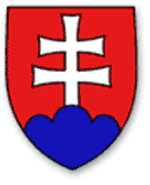 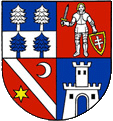 Zariadenie sociálnych služieb FEMINA - Szociális Szolgáltatások Intézménye FEMINAzriaďovateľ: Banskobystrický samosprávny krajObsah:	Zmluvné vzťahyZoD na zhotovenie diela (Zhotoviteľ , cena, bankové záruky, zádržné, termíny, dodatky)Zmluva o výkone SD (Poskytovateľ , cena, termíny, dodatky)Technický popis , členenie stavby, objektová skladbaVstupná kontrola HMG, KSPPriebeh prácOpis priebehu stavebných prác podľa členenia stavbyPorovnanie vykonaného objemu prác s HMGAktualizovaný zoznam subdodávateľov vrátane rámcového popisu a rozsahu ich činnosťKontrola časová, kontrola kvalityPorovnanie skutočného priebehu prác s postupom plánovaným v HMGVykonané skúšky podľa KSP a ich vyhodnotenieChronologická fotodokumentácia zakrytých častí diela s vyhodnotenímPrehľad nákladov Prehľad a sumarizácia fakturácie podľa VV ZoD (excel)Ďalšie informácieNávrh opatrení na odstránenie nedostatkovNávrh opatrení na akceleráciu prácProblémy ovplyvňujúce priebeh prácInformácie potrebné pre objednávateľa na otázky a komunikáciu verejnostiOznačenie stavby (infotabule, miesto, dátum osadenia/odstránenia)PrílohyPriebežný výkaz výmer (excel)Stavebný denník v elektronickej forme (formát PDF)Cena bez DPHDPH 20%Cena vrátane DPH.............................................................Názov diela:„FEMINA DSS Veľký Blh – z inštitúcie do komunitných služieb (I. etapa) Prestavba a rekonštrukcia rodinného domu Ul. Družstevná 104, Jesenské pre účely zriadenia podporovaného bývania pre PSS“ (ďalej len „stavba“)„FEMINA DSS Veľký Blh – z inštitúcie do komunitných služieb (I. etapa) Prestavba a rekonštrukcia rodinného domu Ul. Družstevná 104, Jesenské pre účely zriadenia podporovaného bývania pre PSS“ (ďalej len „stavba“)„FEMINA DSS Veľký Blh – z inštitúcie do komunitných služieb (I. etapa) Prestavba a rekonštrukcia rodinného domu Ul. Družstevná 104, Jesenské pre účely zriadenia podporovaného bývania pre PSS“ (ďalej len „stavba“)„FEMINA DSS Veľký Blh – z inštitúcie do komunitných služieb (I. etapa) Prestavba a rekonštrukcia rodinného domu Ul. Družstevná 104, Jesenské pre účely zriadenia podporovaného bývania pre PSS“ (ďalej len „stavba“)„FEMINA DSS Veľký Blh – z inštitúcie do komunitných služieb (I. etapa) Prestavba a rekonštrukcia rodinného domu Ul. Družstevná 104, Jesenské pre účely zriadenia podporovaného bývania pre PSS“ (ďalej len „stavba“)Pravidelná správa SDza obdobie od <dátum> do <dátum>Pravidelná správa SDza obdobie od <dátum> do <dátum>Pravidelná správa SDza obdobie od <dátum> do <dátum>Pravidelná správa SDza obdobie od <dátum> do <dátum>Pravidelná správa SDza obdobie od <dátum> do <dátum>Objednávateľ:Zariadenie sociálnych služieb FEMINA, Szociális Szolgáltatások Intézménye FEMINA, SNP 419/4, 980 22 Veľký Blh, Slovenská republikaZariadenie sociálnych služieb FEMINA, Szociális Szolgáltatások Intézménye FEMINA, SNP 419/4, 980 22 Veľký Blh, Slovenská republikaZariadenie sociálnych služieb FEMINA, Szociális Szolgáltatások Intézménye FEMINA, SNP 419/4, 980 22 Veľký Blh, Slovenská republikaZariadenie sociálnych služieb FEMINA, Szociális Szolgáltatások Intézménye FEMINA, SNP 419/4, 980 22 Veľký Blh, Slovenská republikaZariadenie sociálnych služieb FEMINA, Szociális Szolgáltatások Intézménye FEMINA, SNP 419/4, 980 22 Veľký Blh, Slovenská republikaZhotoviteľ:.............................................................................................................................................................................................................Stavebný dozor:..................................................................................................................................................................................................................Cena diela:              ,- € s DPH,- € s DPH,- € s DPHDoba realizácie diela:Do ........ kalendárny dní odo dňa prevzatia staveniskaDo ........ kalendárny dní odo dňa prevzatia staveniskaOdovzdanie staveniska:Odovzdanie staveniska:<dátum>Vypracoval SD: .....................                                                             podpis + autorizácia.....................                                                             podpis + autorizácia.....................                                                             podpis + autorizácia.....................                                                             podpis + autorizácia.....................                                                             podpis + autorizáciaDátum: .........................................................................................................Schválil ZSS FEMINA - Szociális Szolgáltatások Intézménye FEMINA  Veľký Blh: .....................                                                             podpis .....................                                                             podpis .....................                                                             podpis .....................                                                             podpis .....................                                                             podpis 